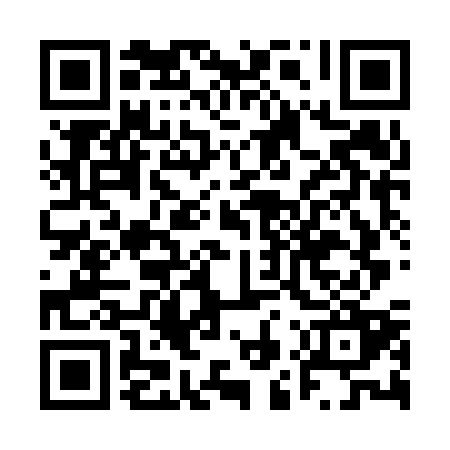 Prayer times for Benjamin Constant, BrazilWed 1 May 2024 - Fri 31 May 2024High Latitude Method: NonePrayer Calculation Method: Muslim World LeagueAsar Calculation Method: ShafiPrayer times provided by https://www.salahtimes.comDateDayFajrSunriseDhuhrAsrMaghribIsha1Wed5:276:3812:373:596:367:432Thu5:276:3812:373:596:367:433Fri5:276:3812:373:596:357:434Sat5:276:3812:373:596:357:435Sun5:276:3812:373:596:357:436Mon5:276:3812:373:596:357:427Tue5:276:3812:373:596:357:428Wed5:276:3812:373:596:357:429Thu5:266:3912:363:596:347:4210Fri5:266:3912:363:596:347:4211Sat5:266:3912:363:596:347:4212Sun5:266:3912:363:596:347:4213Mon5:266:3912:363:596:347:4214Tue5:266:3912:363:596:347:4215Wed5:266:3912:363:596:347:4216Thu5:266:3912:363:596:347:4217Fri5:266:3912:373:596:347:4318Sat5:266:3912:373:596:347:4319Sun5:266:3912:374:006:347:4320Mon5:266:3912:374:006:347:4321Tue5:266:4012:374:006:347:4322Wed5:266:4012:374:006:347:4323Thu5:266:4012:374:006:347:4324Fri5:276:4012:374:006:347:4325Sat5:276:4012:374:006:347:4326Sun5:276:4012:374:006:347:4327Mon5:276:4112:374:006:347:4428Tue5:276:4112:374:016:347:4429Wed5:276:4112:384:016:347:4430Thu5:276:4112:384:016:347:4431Fri5:276:4112:384:016:347:44